Сценарий внеклассного мероприятия «В СТРАНЕ ДОРОЖНЫХ ЗНАКОВ»(3-4 класс)Автор: Лысенкова Елена Михайловна – учитель начальных классов.Место работы: МБОУ СОШ №52 г.Архангельск.Цель: формировать у учащихся системы знаний по ПДД, закрепление знаний  о 4 видах дорожных знаков(информационные, запрещающие, предупреждающие, знаки-сервиса).Задачи:		*развивать наблюдательность, внимание, воображение, любознательность, навыки безопасного поведения на дорогах, творческие способности;*воспитывать у детей культуру поведения на дорогах, коллективизм, умение сопереживать.Материалы и оборудование:-мультимедийный проектор;-таблички с видами дорожных знаков(информационные, запрещающие, предупреждающие, знаки-сервиса).-костюмы детей с изображением дорожных знаков(для выступления);- палочки от чупа-чупсов;-пластиковые яйца от киндер-сюрпризов;-цветной картон;-белая бумага;-клей;-ножницы;-фломастеры.Форма проведения:    КВНМесто проведения:     актовый зал или классПлан проведения:  Миниспектакль  КВН   «В стране дорожных знаков»Подведение итогов.Практическая реализация:Данное мероприятие начинается с выступления детей.             Миниспектакль  «В стране дорожных знаков»Начинают выступление 3 гнома (красный, жёлтый, зелёный)Вместе:       Мы маленькие гномики,                     И дружно все втроём                     В уютном домике живём.                     Пусть каждый догадается,                     Известно с давних пор,                     Наш домик называется                     СВЕ - ТО – ФОР. Красныйгном:           Я очень строгий красный гном,                     Я самый старший в доме том.                     Когда сияет красный свет,                      Проезд закрыт. Движенья нет!Жёлтый       А я, ребята, жёлтый гном,Гном:           Свечу я жёлтым огоньком                      Предупредительно мигаю,                      И от беды вас охраняю.Зелёный      Так неразлучны мы втроём,Гном :          Что друг без друга не живём.                     Мой средний брат предупреждает,                     А я движенье разрешаю.Вместе:        Светофор большую службу                     Здесь, на улице, несёт.                     Эта служба, словно дружба,                     От беды тебя спасёт.                     Тебе - мы помогаем,                     По-дружески мигаем.Красный:    Мигну я красным-не ходи!Жёлтый:      Мигну я жёлтым – погоди!Зелёный:     Мигну зелёным – проходи,                      За мной внимательно следи!Красный:     А сейчас мы сказку начинаем,Жёлтый :     В страну дорожных знаков                     Мы вас приглашаем.Красный:    Кто нам скажет, где она                     Эта странная страна?Жёлтый:      Нет её на карте                     Нет в учебниках на парте.Зелёный:     И на глобусе она                     Совершенно не видна.Красный:    Только мы её найдём,                     Потому, что там живём.                      И в страну дорожных знаков                      Вас, ребята, приведём. Жёлтый :     Поглядите, вот она, эта чудная страна!Зелёный :      Азбуку дорожную, знаки всевозможные,                      Светофоры, переходы, всё, что служит пешеходу,                       Всё, что нужно вам в пути,                       Здесь сумеешь ты найти!Звучит мелодия марша. Выходят на сцену персонажи – дорожные знаки.Красный :     А вот и жители страны,                      Они на редкость все дружны,                      И на дорогах городов                      Служить любой из них готов!«Пешеходный переход»        Меня, конечно, вы узнали,                                                  И каждый школьник здесь поймёт:                                                  Вы все на улицах встречали                                                  Знак «Пешеходный переход»                                                  И там где я изображён,                                                  Путь пешеходам разрешён!«Осторожно дети»                  Ну, а меня увидев,                                                  Будь внимательным, водитель!                                                  Издалека заметен                                                  Знак «Осторожно, дети!»«Велосипедная дорожка»      Вам сразу скажет велосипедист любой,                                                  Что означаю я собой.                                                  Вы тоже знаете меня, сомнений нет,                                                  Готов услышать правильный ответ.                                                  Итак, друзья, подумайте немножко,                                                  Я знак … - «велосипедная дорожка».«Движение пешехода             В кружочке красном человек,запрещено»                              Он замер, будто бы на век.                                                  И там, где знак такой висит,                                                  Для пешехода путь закрыт.Красный гном:                        Вот знаки всем полезные,                                                  Их каждый должен знать,                                                  В любой беде сумеют                                                  Дорогу указать.«Медпункт»                             На мне ты видишь красный крест,                                                  А, значит, здесь больница есть!«Телефон»                                А там, где трубка телефонная,                                                   Есть станция переговорная!«Пункт питания»                     Увидел рядом вилку с ложкой,                                                   Бери котлеты ешь с картошкой!«Дорожные работы»                Знак «Дорожные работы»                                                   Показался впереди.                                                   Будут ямы на дороге,                                                   Осторожнее иди!«Велосипедное движение запрещено»              А под знаком этим,                                                    Ни за что на свете,                                                    Не катайтесь, дети,                                                    На велосипеде!«Железнодорожный                 Я служу на железной дороге,переезд»                                    И порядок у нас очень строгий!                                                   Потому-то сегодня  увидеть я рад                                                   В этом зале послушных ребят.                                                   Я уверен, вы все, без сомненья,                                                    Уважаете службу движенья.                                                   На путях будь внимателен вдвое,                                                   Чтоб оплошность не стала бедою!«Въезд запрещён»                    И зайчиху, и мартышку,                                                   И соседского мальчишку                                                   Чётко знак оповещает,                                                   Въезд машинам запрещает! Вместе                         Знаки мы дорожные                                      В общем-то, несложные,                                      Знать ребятам нужно                                      Непременно нас.                                      Навсегда запомните                                      Служим мы для вас!А сейчас мы устроим соревнования, где и сможем выявить, кто лучше всех знает правила дорожного движения и разбирается в дорожных знаках.                                                     КВНКласс делится на 4 команды.Жюри подводит итоги после каждого конкурса.1 конкурс      ДОМАШНЕЕ ЗАДАНИЕ*Представление команд. (название, девиз)1 команда  «Суперзнаки»                    Мы суперзнаки – пешеход,                    Дружите с нами круглый год.2 команда  «Весёлые ребятишки»                     Мы ловкие, смелые, сильные, умелые.                     Всё равно мы победим, потому что думаем.3 команда  «Дорожный патруль»                     Тише едешь, дальше будешь.4 команда   «Постовые»                      Мы, как на границе часовые,                      Дорожной службы постовые.2 конкурс    РАЗМИНКАВсе в школе изучают математику. Но кроме обычной математики существует ещё и дорожная математика. И сейчас мы проверим, как вы владеете этой наукой.7 ребят играли в мяч на проезжей части дороги. Двое ушли домой. Остальные ребята остались играть на дороге. Сколько детей  поступило правильно?(Ни одного. Играть на проезжей части нельзя.)Два мальчика и три девочки вышли из школы. Когда они подошли к пешеходному переходу, зелёный сигнал уже начал мигать. Мальчики побежали через дорогу бегом, а девочки остались ждать следующего зелёного сигнала. Сколько ребят правильно перешли дорогу?(2 девочки)4 мальчика поехали кататься на велосипедах по улицам города. Одному из них было 13 лет, остальным - 15 лет. Сколько ребят не нарушили правила дорожного движения?(3 человека. Ездить на велосипедах можно с 14 лет)Из автобуса вышли 9 человек. Трое из них обошли автобус сзади, двое пошли обходить автобус спереди. Остальные остались на остановке. Сколько человек поступило правильно?(4 человека. Нужно подождать когда отъедет автобус) 3 конкурс  «Знаете ли вы…»Сегодня на занятии мы поговорим о дорожных знаках. Что вы о них знаете?Проводится жеребьёвка. Каждая команда вытягивает карточку, в которой указано название вида дорожных знаков. Команде необходимо рассказать о знаках данного вида(цвет, форма, назначение, привести примеры).4 конкурс  « Лишний знак»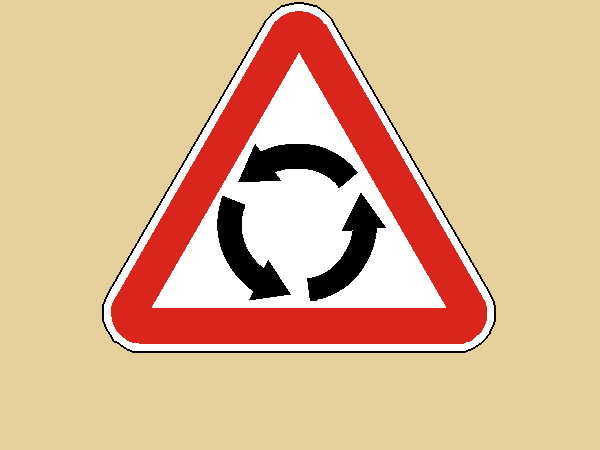 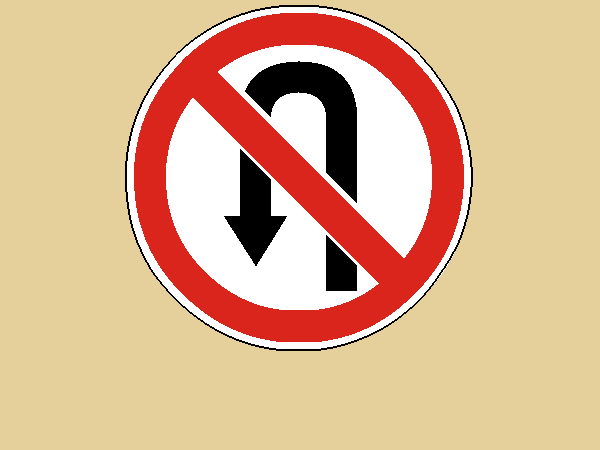 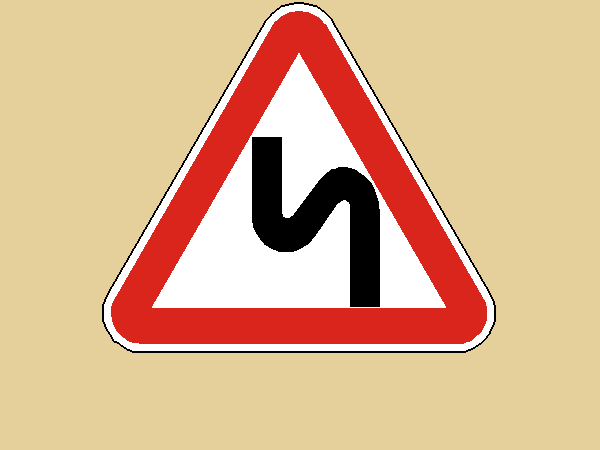 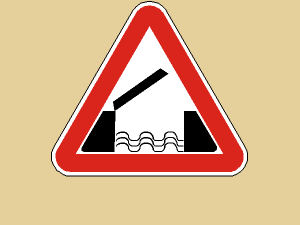 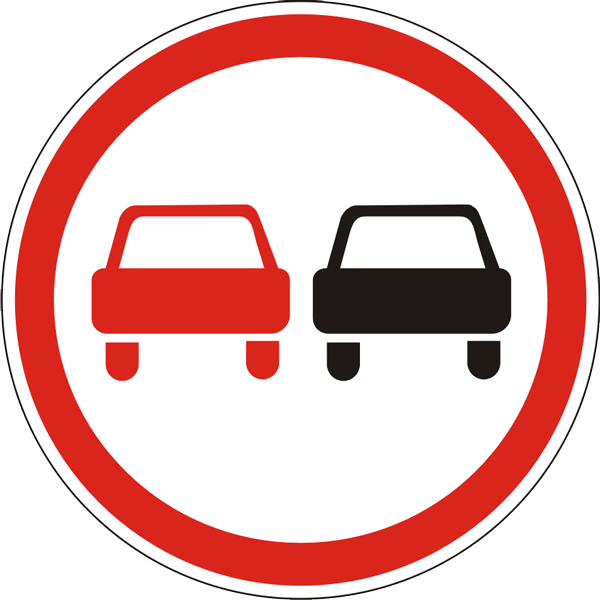 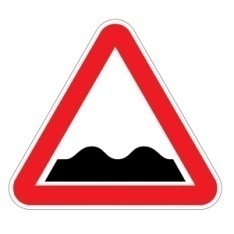 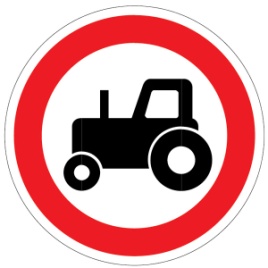 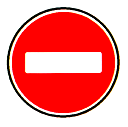 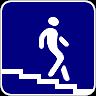 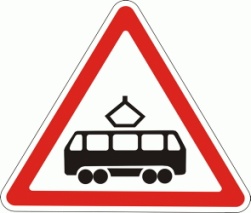 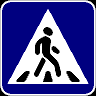 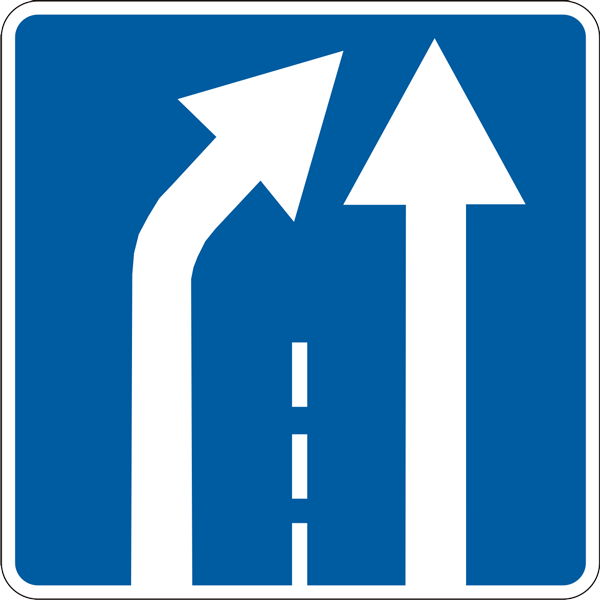 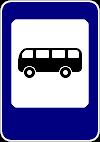 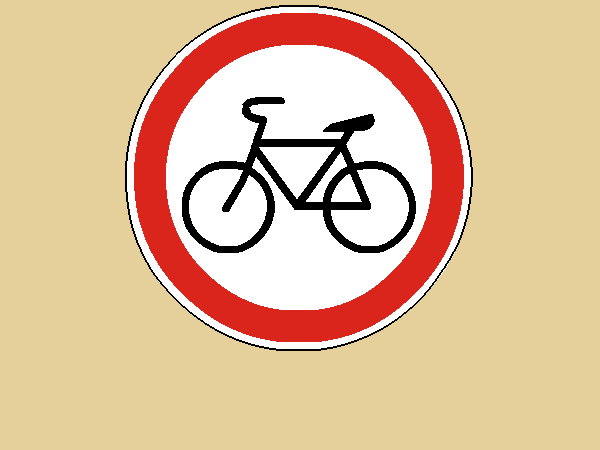 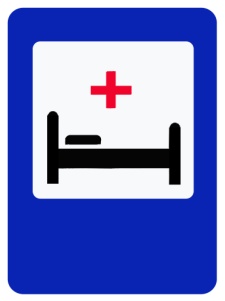 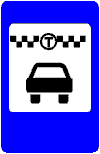 4 конкурс «Собери знак»Существуют ли враги у дорожных знаков?Да, аварии, стихийные бедствия  часто являются причиной поломки дорожных знаков.У вас на столах пострадавшие знаки. Ваша задача - отремонтировать их.(Знаки разрезаны на части, необходимо их собрать)5 конкурс  «Творческий»Сегодня мы изготовим составляющие для игры по ПДД. У вас есть возможность самим сделать дорожные знаки.*Каждая команда делает знаки определённого вида.Для изготовления 1 знака необходимо:- палочка от чупа-чупса;-пластиковое яйцо от киндер-сюрприза;-цветной картон;-белая бумага;-клей;-ножницы;-фломастеры.*Подведение итогов жюри.  Награждение победителей.